TartalomjegyzékA Zalakaros Város Önkormányzata Képviselőtestülete 2017. december 06-i ülésén hozott határozatokrólHat. száma		TartalomNyílt: 	248/2017                     Zalakaros Településrendezési eszközeinek módosítása: kiemelt 
                                    fejlesztési terület249/2017                     A Zalakaros gyógyhely komplex turisztikai fejlesztése című projekt 
                                    konzorciumi együttműködési megállapodásáról és támogatási 
                                    szerződéséről döntés
                        250/2017                     A Zalakaros gyógyhely komplex turisztikai fejlesztése című projekt 
                                    konzorciumi együttműködési megállapodásáról és támogatási 
                                    szerződéséről döntés-bankszámlanyitás
251/2017                     Elektromos autótöltő helyének meghatározásaZárt: Interpelláció:-Képviselői kérdések, bejelentések:- Tájékoztató:-Kivonat: A Zalakaros Város Önkormányzata Képviselőtestülete 2017. december 06-án megtartott ülésének jegyzőkönyvéből. Képviselőtestület 248/2017. (XII.06.) számú határozata:Zalakaros Város Önkormányzat Képviselő-testülete a város településszerkezeti tervének elfogadásáról az alábbiak szerint dönt:1.) E határozat 1. sz. mellékletét képező településszerkezeti terv leírása elfogadásra kerül.2.) E határozat 2. mellékletét képező 2017. december 6-i dátummal ellátott módosított településszerkezeti terv a mellékletekben jelölt tervezési terület határán belül elfogadásra kerül.Határidő: azonnal
Felelős: Novák Ferenc polgármester
Operatív felelős: Tóthné Őri Ibolya városfejlesztési osztályvezető1. sz. melléklet:a településszerkezeti terv módosításáról szóló 248/2017. (XII. 06.) számú határozatához 227/2015. (IX.10.) számú határozat 3. mellékletének 1. számú „Szerkezeti terv leírása” című fejezetének 1.1.2. pontjában található vegyes területekről és különleges övezetekről szóló leírások kiegészülnek az alábbiak szerint:vegyes területek (településközpont és intézményi vegyes területek)A településközpont vegyes rendeltetés lakó- és egyéb funkciók egy övezetben történő elhelyezését jelenti az OTÉK értelmezése szerint. Településközpont vegyes területként szabályozott a Hegyalja utca és Kapitány köz sarkán lévő 3 telek, melyek közül az egyiken kereskedelmi funkció található. Településközpont vegyes terület található a Zrínyi Miklós utca mindkét oldalán, ahol lakóépületek és néhány intézmény (orvosi rendelő, gyógyszertárak) helyezkedik el, valamint a Gyógyfürdő tér É-i és K-i oldalán. Intézményi vegyes területként szabályozottak a Napnyugat köz É-i oldalán lévő oktatási intézmények (általános iskola, óvoda), a rendőrség és orvosi rendelő területe, a Zrínyi Miklós utca és a Jegenye sor sarkán lévő tűzoltóság és mentőszolgálat telke, a Gyógyfürdő tér D-i oldalán lévő szálloda épületek és szolgáltató ház telkei, valamint a tértől nyugatra a Termál út nyugati oldalán lévő sportpályák területe.különleges övezetek (strand terület, sportterület, kemping terület, szakrális terület) A város üdülőközpontjában a strand, valamint annak DK-i irányú tervezett fejlesztési területei különleges strand terület övezeteként szabályozottak. A 150/5 hrsz.-ú telek Ny-i oldalán működő kemping területe különleges kemping övezetként szabályozott, mely terület K-i oldalán egy út kialakítása tervezett. A Szent László téren lévő templom és annak környezete különleges szakrális területként szabályozott.      227/2015. (IX.10.) számú határozat 3. mellékletének 2. számú „Változások (Beavatkozások és ütemezések) című fejezete kiegészül az alábbi 16. ponttal: 311/1 hrsz.-ú telek ’Ksp’ jelű beépítésre szánt különleges sportterület rendeltetésből ’Vi’ jelű intézményközpont vegyes rendeltetésbe kerül átsorolásra. 227/2015. (IX.10.) számú határozat 3. mellékletének 3. számú „A település területi mérlege” című fejezete módosul az alábbiak szerint: 227/2015. (IX.10.) számú határozat 3. mellékletének 5. számú „A biológiai aktivitásérték számítási eredménye” című fejezete módosul az alábbiak szerint: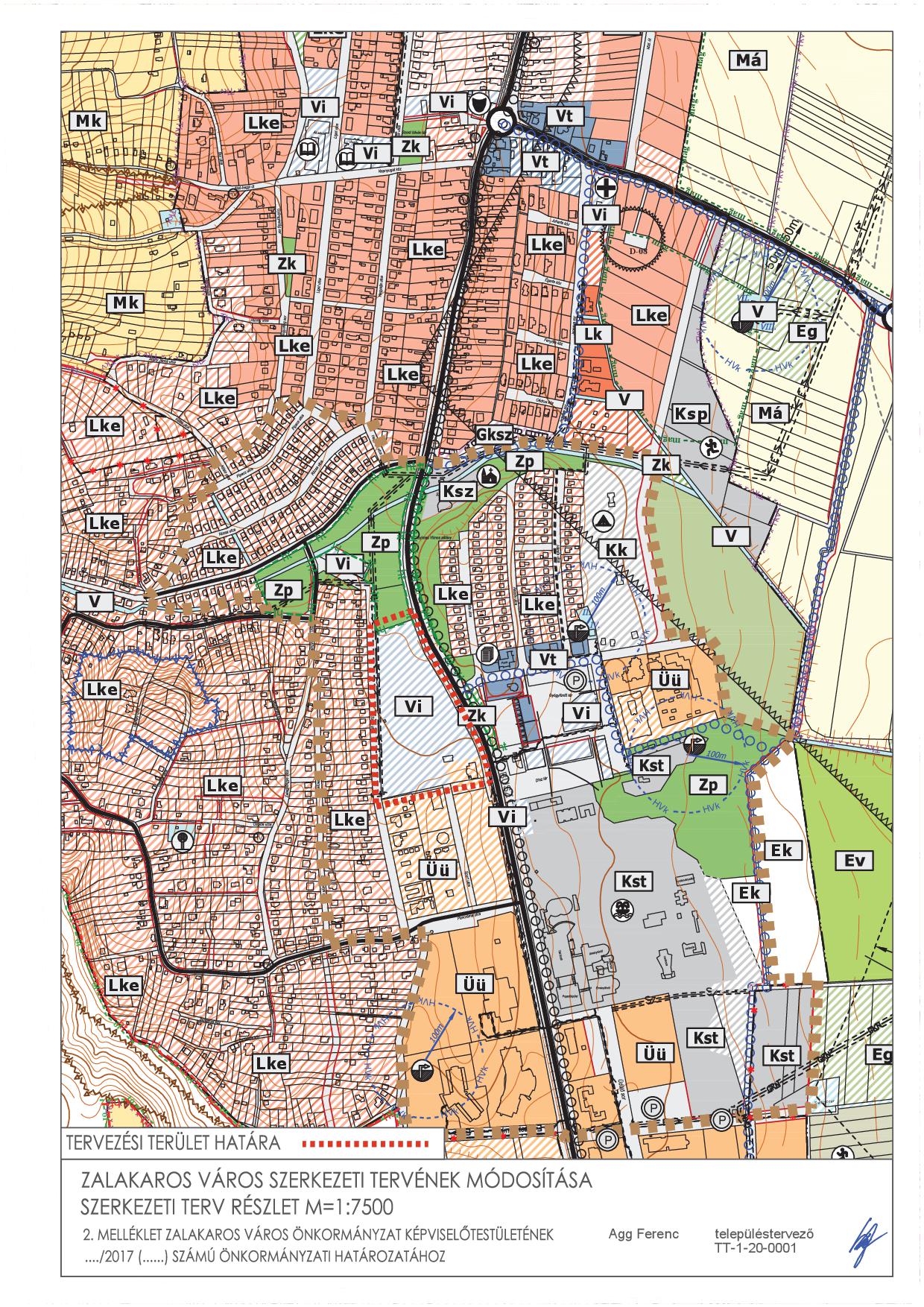 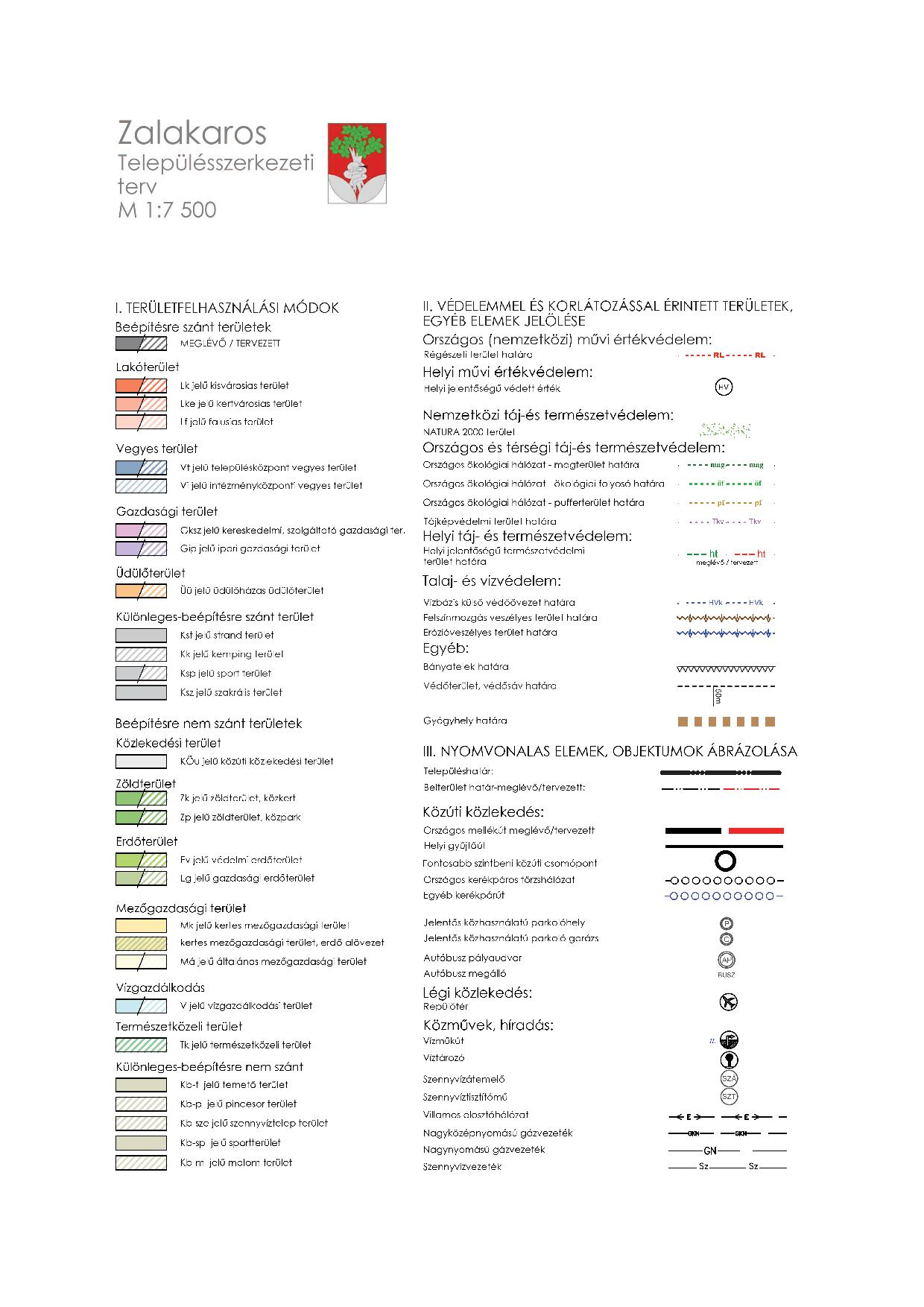 Kmft.	Novák Ferenc s.k. 				              Szabóné dr. Csányi Marianna s.k.	 Polgármester						                  JegyzőA kivonat hiteles.Zalakaros 2017. december 07.							              Szabóné dr. Csányi Marianna 								                    JegyzőKivonat: A Zalakaros Város Önkormányzata Képviselőtestülete 2017. december 06-án megtartott ülésének jegyzőkönyvéből. Képviselőtestület 249/2017. (XII.06.) számú határozata:Zalakaros Város Önkormányzata a Magyar Turisztikai Ügynökséggel együtt Konzorciumban (a továbbiakban Konzorcium) a Gazdaságfejlesztési és Innovációs Operatív Program Turisztikailag frekventált térségek integrált termék- és szolgáltatás fejlesztése tárgyú felhívására benyújtott Zalakaros gyógyhely komplex turisztikai fejlesztése című projektje pozitív elbírálásban részesült, ennek megvalósítása érdekében a Képviselőtestület felhatalmazza a polgármestert a Támogatási szerződés illetve Konzorciumi együttműködési megállapodás és az ezekhez kapcsolódó dokumentumok aláírására.Határidő: 2017.december 31.Felelős: Novák Ferenc polgármesterOperatív felelős: Tóth Enikő projektmenedzserKmft.	Novák Ferenc s.k. 				              Szabóné dr. Csányi Marianna s.k.	 Polgármester						                  JegyzőA kivonat hiteles.Zalakaros 2017. december 07.							              Szabóné dr. Csányi Marianna 								                    JegyzőKivonat: A Zalakaros Város Önkormányzata Képviselőtestülete 2017. december 06-án megtartott ülésének jegyzőkönyvéből. Képviselőtestület 250/2017. (XII.06.) számú határozata:Zalakaros Város Önkormányzat Képviselőtestülete az általa benyújtott és kedvező elbírálásban részesült pályázatok pénzügyi bonyolítása érdekében felhatalmazza a polgármestert, hogy a Magyar Államkincstárnál a megnyert pénzösszegek kezelése céljából kezdeményezze pénzforgalmi számla nyitását.Határidő: 2017.december 31.Felelős: Novák Ferenc polgármesterOperatív felelős: Tóth Enikő projektmenedzserKmft.	Novák Ferenc s.k. 				              Szabóné dr. Csányi Marianna s.k.	 Polgármester						                  JegyzőA kivonat hiteles.Zalakaros 2017. december 07.							              Szabóné dr. Csányi Marianna 								                    JegyzőKivonat: A Zalakaros Város Önkormányzata Képviselőtestülete 2017. december 06-án megtartott ülésének jegyzőkönyvéből. Képviselőtestület 251/2017. (XII.06.) számú határozata:1./ Zalakaros Város Önkormányzat Képviselőtestülete hozzájárul, hogy az e-Mobi Elektomobilitás Nonprofit Kft. a Zalakaros, Dísz tér, 261/40 hrsz-ú ingatlanon 2 db elektromos gépjármű töltőberendezést építsen ki, azzal, az e-kerékpártöltő változatlan helyszínen kerüljön kialakításra, de az e-autótöltő a Tourinform irodával szemben lévő parkoló bejáratánál lévő első két parkolóban épüljön ki.2./ Zalakaros Város Önkormányzat Képviselőtestülete felhatalmazza a polgármestert a tulajdonosi hozzájárulás és az együttműködési megállapodás aláírására.Határidő: azonnalFelelős: Novák Ferenc polgármesterOperatív felelős: Tóthné Őri Ibolya városfejlesztési osztályvezetőKmft.	Novák Ferenc s.k. 				              Szabóné dr. Csányi Marianna s.k.	 Polgármester						                  JegyzőA kivonat hiteles.Zalakaros 2017. december 07.							              Szabóné dr. Csányi Marianna 								                    JegyzőZalakaros - Területi mérlegterületfelhasználás (ha)területfelhasználás (ha)meglévőtervezettterületfelhasználás összesen (ha) Beépítésre szánt területekBeépítésre szánt területekBeépítésre szánt területekBeépítésre szánt területekLk (Kisvárosias Lakóövezet)0,811,262,07Lke (Kervárosias Lakóövezet)65,2572,78138,03Lf (Falusias Lakóövezet)9,844554,84Vt (Településközpont Vegyes)2,163,545,7Vi (Intézményközpont Vegyes)3,423,326,74Gksz (Gazdasági,kereskedelmi szolgáltató)1,322,954,27Gip (Gazdasági, egyéb ipari)3,916,0019,90Üü (Üdülőházas Üdülőterület)15,4940,1655,65Kk (Különleges kemping terület)03,213,21Kst (Különleges strand terület)14,41014,41Ksz (Különleges szakrális) 0,5200,52Ksp (Különleges sportterület)5,9522,6628,61Beépítésre nem szánt területekBeépítésre nem szánt területekBeépítésre nem szánt területekBeépítésre nem szánt területekKöu (Közlekedési  terület)104,240104,24Zk (Zöldterület, közkert)1,511,633,14Zp (Zöldterület, közpark)5,593,278,86Eg (Gazdasági Erdőterület)116,80317,33434,13Ev (Védelmi Erdőterület)25,916,3932,3Ek (Közjóléti Erdőterület)04,024,02Má (Általános Mezőgazdasági) 449,0756,88505,95Mk (Kertes Mezőgazdasági)226,400226,40V (Vízgazdálkodási Terület)22,411,1423,55Tk (Természet közeli terület)07,987,98Kt (Különleges- Temető)3,1403,14Kb-p (Különleges- pincesor)012,5412,54Kb-sp (Különleges - Sport)6,906,9Kb-sze (Különleges- Szennyvíz)016,1816,18Összesen:1723,28Zalakaros- Biológiai aktivítás érték számítás, tervezett szerkezeti terv alapjánZalakaros- Biológiai aktivítás érték számítás, tervezett szerkezeti terv alapjánZalakaros- Biológiai aktivítás érték számítás, tervezett szerkezeti terv alapjánZalakaros- Biológiai aktivítás érték számítás, tervezett szerkezeti terv alapjánZalakaros- Biológiai aktivítás érték számítás, tervezett szerkezeti terv alapjánÖvezetmeglévőtervezettösszesen (ha)érték-mutatóbio.akt.Beépítésre szánt területekBeépítésre szánt területekBeépítésre szánt területekBeépítésre szánt területekBeépítésre szánt területekBeépítésre szánt területekLk (Kisvárosias Lakóövezet)0,811,262,071,22,484Lke (Kervárosias Lakóövezet)65,2572,52137,772,7371,979Lf (Falusias Lakóövezet)9,844554,842,4131,616Vt (Településközpont Vegyes)2,161,213,370,51,685Vi (Intézményközpont Vegyes)3,423,326,740,53,37Gksz (Gazdasági, kereskedelmi szolgáltató)1,322,954,270,41,708Gip (Gazdasági, egyéb ipari)3,914,6718,570,47,428Üü (Üdülőházas Üdülőterület)19,1540,1659,312,7160,137Kk (Különleges kemping terület)03,213,211,54,815Kst (Különleges strand terület)14,41014,411,521,615Ksz (Különleges szakrális) 0,5200,521,50,78Ksp (Különleges sportterület)5,9522,6628,61385,83Beépítésre nem szánt területekBeépítésre nem szánt területekBeépítésre nem szánt területekBeépítésre nem szánt területekBeépítésre nem szánt területekBeépítésre nem szánt területekKöu (Közlekedési  terület)104,240104,240,662,544Zk (Zöldterület, közkert)1,511,633,14618,84Zp (Zöldterület, közpark)5,593,278,86653,16Eg (Gazdasági Erdőterület)118,36318,06436,4293927,78Ev (Védelmi Erdőterület)25,916,3932,39290,7Má (Általános Mezőgazdasági) 452,3655,32507,683,71878,416Mk (Kertes Mezőgazdasági)226,660226,6651133,3V (Vízgazdálkodási Terület)22,411,1423,556141,3Tk (Természet közeli terület)07,987,98863,84Kb-t (Különleges- Temető)3,1403,14618,84Kb-p (Különleges- pincesor)012,5412,543,240,128Kb-sp (Különleges - Sport)6,906,9641,4Kb-sze (Különleges- Szennyvíz)016,1816,183,251,776Összesen:1723,288515,47